20th Sunday after PentecostOct 30, 2011Sunday Schedule: Holy Eucharist Rite II: 9:30 am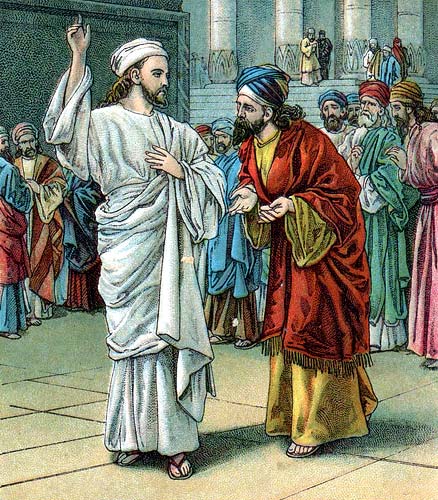  Episcopal Churchhttp://www.shawanoepiscopal.orgThe Rt. Rev. Russell Jacobus, BishopThe Rev. Mary S. Trainor, VicarChurch Phone 715-526-3686Vicar’s Phone 715-252-4816pastormaryt@aol.comThe Ministry of the WordProcessional Hymn (O Day of Radiant Gladness)…………… #48 Opening Acclamation:Almighty God, to you all hearts are open, all desires known, and from you no secrets are hid: Cleanse the thoughts of our hearts by the inspiration of your Holy Spirit, that we may perfectly love you, and worthily magnify your holy Name; through Christ our Lord. Amen.Gloria…………………………………………………………………………# S280Opening Collect……………………………. bulletin insertOld Testament Reading……………………. bulletin insertPsalm……………………………………….	bulletin insertNew Testament …………………… bulletin insertGradual Hymn						 – Celtic AlleluiaGospel Reading (all stand)…………………. bulletin insertSermon: The Rev. Mary TrainorThe service continues in the Book of Common PrayerNicene Creed...............................................................p. 358Prayers of the People……………… ………………. p. 387 (Form III)Those in need of our Prayers: For healing: Dan, Nancy, Gerry, Bruce, Adeline, Dorothy, Charlie, William, DianeConfession and Absolution of Sin…………………...p. 360	The Peace and short message to the childrenOffertory Hymn (Fairest Lord Jesus)………………………...#383 Doxology: Praise God from whom all blessings flow……… #380, v3The Great ThanksgivingEucharistic Prayer……Form A: p. 361Sanctus -“Holy, Holy, Holy”…………………………………. # S130 Post Communion Hymn: (Give Thanks) Supplementary…….. # 47 Concluding Prayer:Eternal God, heavenly Father, you have graciously accepted us as living members of your Son our Savior Jesus Christ, and you have fed us with spiritual food in the Sacrament of his Body and Blood.  Send us now into the world in peace, and grant us strength and courage to love and serve you with gladness and singleness of heart; through Christ our Lord.  Amen.BlessingRecessional Hymn (Guide Me, O Thou Great Jehovah) ………. # 690Announcements and DismissalVisitors:   is a welcoming congregation.  We follow the traditional Episcopal worship liturgy, and if you are unfamiliar with it you are in for a blessed delight today!  Feel free ask questions of anyone around you. This bulletin page numbers refer to pages in the Book of Common Prayer (Black with a cross on the cover).  Hymns come from the Red Hymnal, but also from the “supplementary hymnal” (white notebook). The weekly scripture readings are found on an insert in your Service Bulletin. We usually sit for instruction, kneel or stand for prayer and stand for when we praise God in music.  At the time of Holy Eucharist, everyone is invited to come forward.  If you are baptized, then you are welcome to receive Communion.  If you are not baptized or choose not to receive, cross your arms over your chest when the priest gets to you and you will receive a blessing.Sunday school for children of all ages occurs during the beginning parts of the worship service (the teachers will guide the children out of the church into the Hall). Children will return at the Peace.   Sunday school lessons help the children understand the Scripture lessons for the day. Restrooms are located in the Parish Hall, which is located through the door at the right of the Altar.  One restroom is handicap accessible.Today is:Class on “What it means to be an Episcopalian” continues duringcoffee hour after church (15 minutes long).Last chance to write the names of loved ones who have died that on the clip board in the Hall.  Nov. 2nd is All Saints Day, and these names will be read in prayer during the services on Nov. 2 and Nov. 6. Please add any one you would like remembered. Commitment Sunday, which means that we all are to fill out our pledge cards, seal them in the envelope provided (in the pews) and put it into the basin during the Offertory time of the service. Your pledge will allow the Bishop’s Committee to plan the Church’s budget for 2012.Diocesan Upcoming Dates (see Diocesan Website for details) www.episcopalfonddulac.orgFall Youth Lock In- Nov. 4-6th, at , see bulletin board for additional information.It is an “up” timeWhy come to church?  Our lives are so busy, and isn’t Sunday morning one time in the week that we can have some down time?  We do need some quiet time, where no one is bugging us to do something and we can just relax, after all.  We do need time with our loved ones; we do need time to recover from all the stresses during the week.  Isn’t going to church yet another thing on our “to do” list.  No, it isn’t.  Church is something else. Church is a place to be lifted up, to be encouraged, to gain strength and patience to get through the tough times that face you as well as the good times.  Church is an “up time” that gives you a lot more than a “down time” watching TV or sitting around at home gives you.  What do you get?  You get filled with God’s grace and love, you learn from God’s Word, you receive the sacrament, and you engage with others.  You also give by your interaction with others, and through that giving you receive.  It is a divine thing, not a human thing.“…we dealt with each one of you…urging and encouraging you and pleading that you live a life worthy of God…God’s word, which is… at work in you”                      1 Thessalonians 2: 12In this passage from today’s Epistle reading, we heard  teach about the nature of relationships in a Christian community. We are such a Christian community at , and so these words speak to us.  God’s Word (the Bible) is living and active (Hebrews 4: 12), relevant to our lives.  And God’s Word gets implanted in us as we hear it read and preached, as we read it, as we inwardly digest it – and it goes to work in us.  At church you will meet others who are relying on God for help in leading a worthy life.  At church you can meet others who will encourage you, cheer you on through the challenges of your life.  It is a joy for me to worship with you on Sundays at ,Pastor Mary+AnnouncementsBIBLE STUDY ON WEDNESDAYS at 11:00:  Discussion about the Gospel according to Mark.  All are welcome to join in anytime. WORSHIP SERVICE AT NOON ON WEDNESDAY:  Holy Eucharist begins at 12:00 noon in the Chapel. Take the time out of your day! Just 30 minutes. Brown bag lunch follows. UPCOMING ’S COMMUNITY EVENTS:November 27: Meal open to the community (ham and fixings) at noonDecember 18: Children’s Pageant – acting during MassBRING FOOD TO CHURCH for FOOD PANTRY:  The local Food Pantry is in particular need now of items for Thanksgiving meals: e.g., cranberry sauce, green beans, stuffing, pumpkin, etc. Bring items and put them in the basket at the back of the church, and they will be delivered.Pastor Mary will be available for appointments this Wed., Nov. 2nd  here at .  Contact her via phone or email if you would like an apt.WANT TO VOLUNTEER FOR A MINISTRY?: Get involved.  See list on Ministry page in this bulletin for ministries needing a contact person.  The month of November, signup sheet for serving in various ministries is posted in the Hall: you are free to make any changes. If you cannot make your particular day, just try and get a replacement. There are extra copies for you to take home on the table in the hall. Those serving next week Nov. 6, are: Chalice Bearer, Marlene Brown, Altar Guild, Marlene Brown, Reader Art Freiberg, Prayers, Esther Schutt Greeters, Lee & Wendy Hafner, Coffee Marlene Brown & Bruce Thomas. The October calendar for Church activities is available on the bulletin board.Cycle of Prayer for this Sunday: We pray for St. John’s Wausau, David Klutterman, Rector, Priest- in- ChargeSt John’s MinistriesVicar- Pastor Mary Trainor, 715 252-4816Secretary- Kay StezenskiOrganist – Ted MyersBishop’s Committee: Senior Warden--Ron Stezenski; Jr. Warden-John Myers; Marlene Brown; Wendy Hafner; Luke Onesti; Bernie Spolar; Treasurer- Sue Sazama; Clerk - Esther SchuttMinistry Chairs: Altar Guild- Marlene Brown Acolytes- Ron StezenskiBuildings and Grounds- John Myers, Luke OnestiFlowers- Wendy HafnerKitchen-LuAnn Zander-Music Advisor – Linda MyersNewcomers – Marlene BrownOutreach – Kristi OnestiPrayer Chain – Marlene BrownSpecial Events – Wendy Hafner, Marlene BrownStewardship-John MyersSunday School--Wendy HafnerSunshine: Greeting Cards- Bernie SpolarCasserole Crusade – Mary FreibergPrayer Shawl- Kay StezenskiAdditional Ministries needing a volunteer to become the chairperson:Outreach and MissionsChildren’s Fun Bag coordinatorGreeter/UsherAdditional Volunteers needed for the following ministries in particular:Acolytes				Casserole CrusadeNewcomers				Prayer Shawls“Essentials Pantry” coordinator	Photo Directory CoordinatorTopic for future classes of "What does it mean to be an Episcopalian" DateWhat we pray is what we believe: A Walk Through the Prayer BookNov 6The Two Great SacramentsNov 13Anglican CommunionDec 6